УКРАЇНА    ЧЕРНІГІВСЬКА МІСЬКА РАДАР І Ш Е Н Н Я11 серпня 2016 року                           м. Чернігів                             № 10/VII - 2Про внесення змін до Програмиорганізації дорожнього руху на автомобільних дорогах, вулицяхміста Чернігова на 2015 – 2017 рокиВідповідно до статей 6, 9 Закону України «Про дорожній рух» керуючись підпунктом 22 частини 1 статті 26, статтею 59 Закону України «Про місцеве самоврядування в Україні», з метою забезпечення безпеки дорожнього руху на вулицях міста, підвищення транспортної дисципліни серед водіїв та учасників дорожнього руху, зниження травматизму на об’єктах вулично – дорожньої мережі міста міська рада вирішила:1. Внести зміни до розділу 4 та розділу 5   Програми організації дорожнього руху на автомобільних дорогах, вулицях міста Чернігова на 2015 – 2017 роки, затвердженої рішенням міської ради від 28 листопада 2014 року (45 сесія,              6 скликання) зі змінам (52 сесія 6 скликання),  виклавши їх в новій редакції згідно з додатком.2. Контроль за виконанням цього рішення покласти на заступника міського голови Кириченка О. В. та постійну комісію з питань житлово-комунального господарства, транспорту і зв’язку та енергозбереження (Антонов О. С.).Міський голова                                                                                     В. А. Атрошенко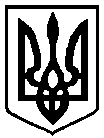 